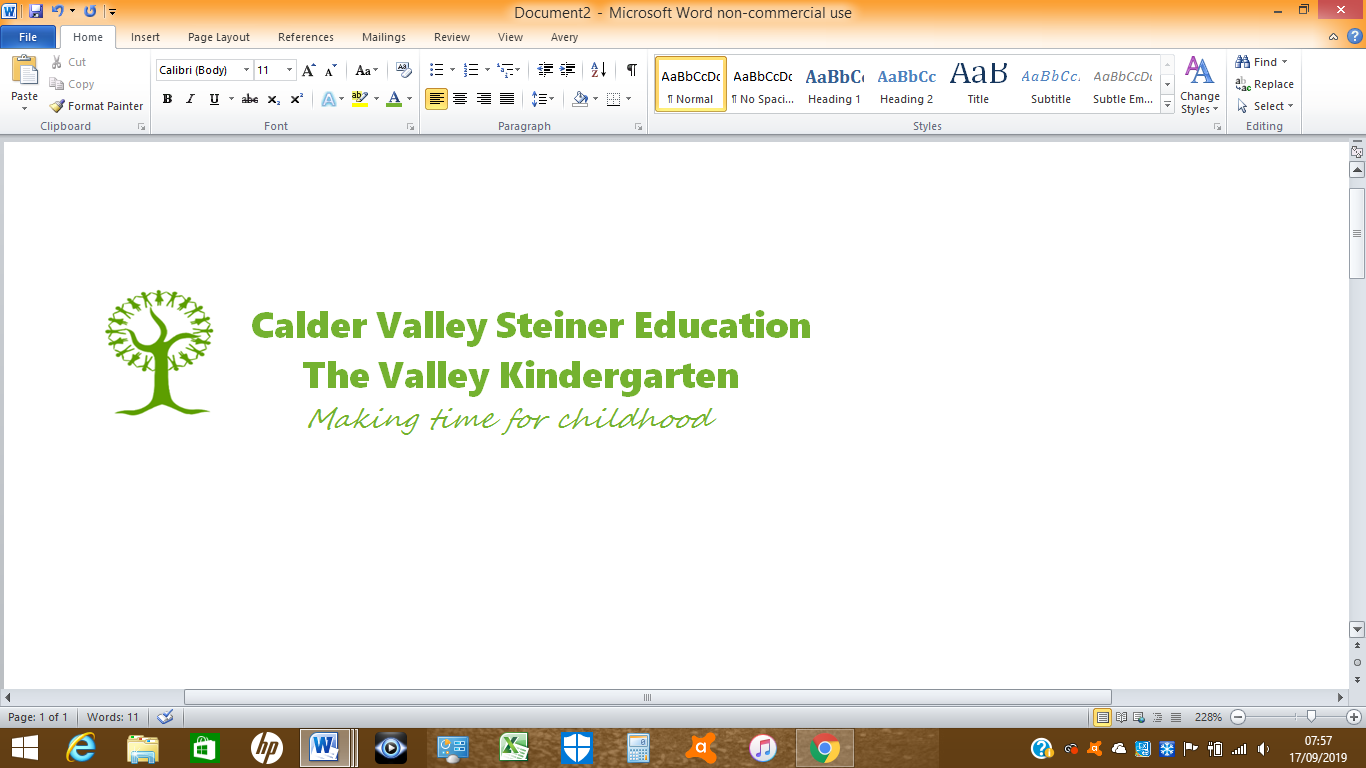 *Statement Regarding: Calder Valley Steiner Education Policies (CVSE).The Calder Valley Steiner Education Board of Trustees, are in the process of adapting and developing all policies to have a new focus on Early Years. During this process the Early Years staff and Trustees will adhere to all relevant CVSE policies previously adhered to by the school and the Early Years.Early Education Funding Attendance PolicyStatement of IntentCalder Valley Steiner School wants to work with children and parents to ensure that we deliver early education to a high standard and provide planned activities in a safe and supportive environment.AimsThe school will make every attempt to ensure that eligible children attend as many sessions as funding has been received for, bearing in mind occasional sickness or holiday absences.The school will monitor attendance for Early Education Funded children on a weekly basis, in line with legislative guidance for funded children. Calderdale wish to ensure that children receive a beneficial level of early education to assist them in progressing in their development, the school will therefore follow the procedure below for any cases of nonattendance or erratic attendance to ensure funding is still available for eligible children.The teacher will record daily attendance and punctuality.ProcedureIf it becomes evident during weekly monitoring of attendance that a child is failing to attend all their requested early education funded sessions we will;~ Erratic / non-attendance for 2 weeks.	Have an informal discussion with the child’s parent / guardian to see if there are 	any problems which are preventing full attendance.	* note this communication on the registration sheets.~ Erratic attendance for a further 2 weeks (4 weeks totalled).	Request a formal parent / guardian meeting to discuss the implications of 	attendance levels on the child’s progress and place availability.	Offer a reduction in sessions funded as a possible solution.	* note this communication on the registration sheets 	* Inform Calderdale CIS if funded sessions have been reduced.~ Non-attendance for a further 2 weeks (4 weeks totalled).	If no contact or resolution can be established with the parent / guardian, take this period in lieu of the 4 weeks notice period.	* note this decision in the child’s personal file.	* Complete a ‘Child Leaving Form’ and submit to Calderdale CIS within 5	   working days.~ Erratic attendance beyond 4 weeks.	If no resolution can be obtained prior to this period, contact Calderdale CIS to 	inform them of the situation and attempts to address it.	* Diary / note this communication.ComplianceAll Kindergarten teachers will have full knowledge of this policyCalderdale Early Years team will assess compliance at audit visitsAny issues will be discussed with the Early Years Team.Parents will be made aware of this policyThis policy has been written based on Local Guidance for Nursery Education Funding.Attendance Policy for Kindergarten children receiving NEFAttendance Policy for Kindergarten children receiving NEFAuthorsKate LunnHelen CorneyPolicy LeadKate LunnDate Ratified by College of Teachers teamJuly 2015StatusRatifiedLast Review DateDecember 2018Policy NumberCVSE doc 21